PROJECT CONSTRAINTS REPORT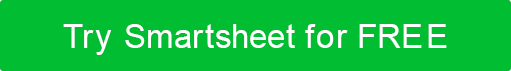 EXAMPLEPROJECT CONSTRAINTS REPORT TEMPLATEPROJECT NAMEPROJECT MANAGERSTART DATEEND DATEDirect Mail Flyers for Labor DayDirect Mail Flyers for Labor DayDirect Mail Flyers for Labor DayShaun Smith07/26/20XX08/29/20XX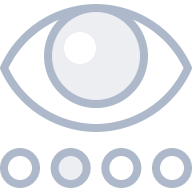 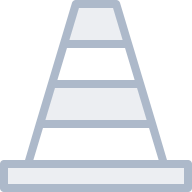 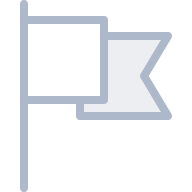 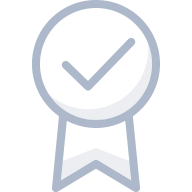 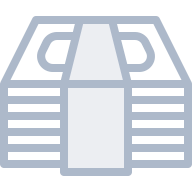 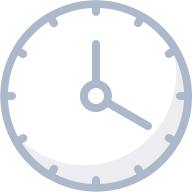 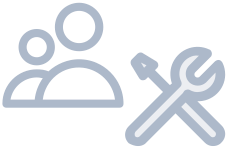 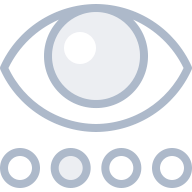 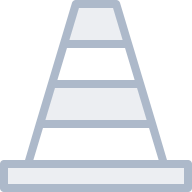 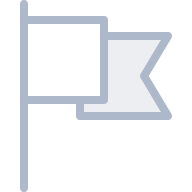 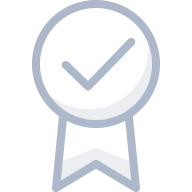 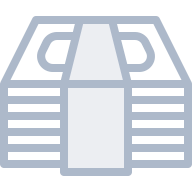 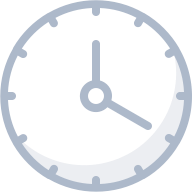 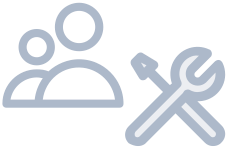 PROJECT CONSTRAINTSPROJECT CONSTRAINTSPROJECT CONSTRAINTSTimeFlyers must be in the mail no later than 8/29 in order to reach customers by Labor Day.CostThe cost is $4,200 for design, printing, and mailing.ScopeThis project involves a single-page flyer that advertises our Labor Day sale in stores and online. The flyer should also include a unique QR code for redeeming discounts. QualityFlyers will be printed on 4”x6” glossy cardstock that has been proven 
to hold up when mailed.ResourcesWe will use our in-house designer and outsource printing to a local print shop. 
Our summer interns will print mailing address stickers and postage and will take the flyers to the post office.Risks•  Post office delays may mean that flyers reach customers too soon 
    before Labor Day.
•  If print quality is low, flyers might not be visually appealing or legible.Other ConstraintsOur sustainability pledge mandates that we source and use recycled 
paper products whenever possible.PROJECT NAMEPROJECT MANAGERSTART DATEEND DATEPROJECT CONSTRAINTSPROJECT CONSTRAINTSPROJECT CONSTRAINTSTimeCostScopeQualityResourcesRisksOther ConstraintsDISCLAIMERAny articles, templates, or information provided by Smartsheet on the website are for reference only. While we strive to keep the information up to date and correct, we make no representations or warranties of any kind, express or implied, about the completeness, accuracy, reliability, suitability, or availability with respect to the website or the information, articles, templates, or related graphics contained on the website. Any reliance you place on such information is therefore strictly at your own risk.